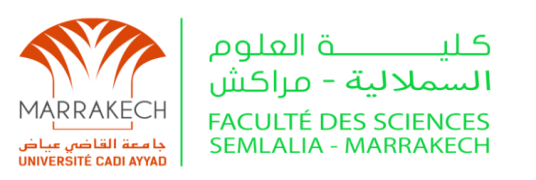 DEMANDE DE RETRAIT PROVISOIRE DU LICENCEطلب السحب المؤقت لشهادة الاجازةDe façon provisoire pour 24 heures	مؤقتا لمدة 24 ساعةDate de retrait :…../…./202.                                           Signature de l’étudiant.............................Date de retour : …../…./202.إقرار بإرجاع شهادة الاجازةDate : …../…./202.                                   Cachet et Signature :................................   Je soussigné (e),                                                                                                                                  انا الموقع أسفله,   Je soussigné (e),                                                                                                                                  انا الموقع أسفله,   Je soussigné (e),                                                                                                                                  انا الموقع أسفله,   Je soussigné (e),                                                                                                                                  انا الموقع أسفله,Nomالإسم العائليPrénomالإسم الشخصيCode Apogée    رقم أبوجيIDCINبطاقة التعريف الوطنيةCNE ou Massarالرقم الوطني أو مسارMasterالماسترSemestreالاسدسN° de téléphoneرقم الهاتفJe soussigné(e),                                                                                                                                                           انا الموقع أسفله,Je soussigné(e),                                                                                                                                                           انا الموقع أسفله,Je soussigné(e),                                                                                                                                                           انا الموقع أسفله,Je soussigné(e),                                                                                                                                                           انا الموقع أسفله,NOMالإسم العائليPRENOMالإسم الشخصيCNE/ CODE MASSAR الرقم الوطني/ مسارDate de retrait provisoire  تاريخ السحب المؤقتDate de retourتاريخ الإرجاعImportants :Le retrait du diplôme Licence se fait sur présentation des pièces suivantes :La demande de retrait dument remplie et signé par l’étudiant La carte d’étudiant  En cas d’absence de la personne concernée, une procuration certifiée doit être fournie.L’étudiant (e) a droit à un seul retrait provisoire par semestre.Si l’étudiant(e) dépasse le délai accordé de  24 heures en cas de retrait provisoire, son inscription sera définitivement annulée.تنبيهات هامة:يمكن سحب شهادة الاجازة بعد الإدلاء بالوثائق التالية:طلب السحب معبأ وموقع من قبل الطالب بطاقة الطالب في حالة عدم حضور المعني بالأمر يجب الإدلاء بوكالة مصادق عليهايحق للطالب تقديم طلب سحب واحد مؤقت خلال كل فصل دراسيإذا تجاوز الطالب مدة 24 ساعة المسموح بها في حالة السحب المؤقت، فسيتم إلغاء تسجيله نهائيا.